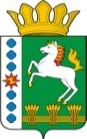 КОНТРОЛЬНО-СЧЕТНЫЙ ОРГАН ШАРЫПОВСКОГО РАЙОНАКрасноярского краяЗаключениена проект постановления администрации Шарыповского района «О внесении изменений в постановление администрации Шарыповского района от 30.10.2013 № 838-п «Об утверждении  муниципальной программы Шарыповского района «Управление муниципальными финансами  Шарыповского района»  (от 31.01.2014 № 36-п, от 28.10.2014 № 841-п, от 30.12.2014 № 1051-п, от 01.12.2015 № 663-п)02 марта 2016 год 								№ 23Настоящее экспертное заключение подготовлено Контрольно – счетным органом Шарыповского района на основании ст. 157 Бюджетного  кодекса Российской Федерации, ст. 9 Федерального закона от 07.02.2011 № 6-ФЗ «Об общих принципах организации и деятельности контрольно – счетных органов субъектов Российской Федерации и муниципальных образований», ст. 15 Решения Шарыповского районного Совета депутатов от 20.09.2012 № 31/289р «О внесении изменений и дополнений в Решение Шарыповского районного Совета депутатов от 21.06.2012 № 28/272р «О создании Контрольно – счетного органа Шарыповского района» (от 20.03.2014 № 46/536р, от 25.09.2014 № 51/573р, от 26.02.2015 № 56/671р).Представленный на экспертизу проект постановления администрации Шарыповского района «О внесении изменений в постановление администрации Шарыповского района от 30.10.2013 № 838-п «Об утверждении  муниципальной программы Шарыповского района «Управление муниципальными финансами  Шарыповского района»  (от 31.01.2014 № 36-п, от 28.10.2014 № 841-п, от 30.12.2014 № 1051-п, от 01.12.2015 № 663-п) направлен в Контрольно – счетный орган Шарыповского района 02 марта 2016 года. Разработчиком данного проекта Программы является Финансово – экономическое управление администрации  Шарыповского района.Основанием для разработки муниципальной программы является:- статья 179 Бюджетного кодекса Российской Федерации;- постановление администрации Шарыповского района от 30.07.2013 № 540-п «Об утверждении Порядка принятия решений о разработке  муниципальных программ Шарыповского района, их формировании и реализации» (в ред. от 29.06.2015 № 407-п);- распоряжение администрации Шарыповского района от 02.08.2013  № 258-р «Об утверждении перечня муниципальных программ Шарыповского района» (в ред. от 29.07.2014 № 293а-р).Исполнитель Программы Финансово – экономическое управление администрации  Шарыповского района.Соисполнитель Программы администрация Шарыповского района.Подпрограммы:Создание условий для эффективного и ответственного управления муниципальными финансами, повышения устойчивости бюджетов поселений Шарыповского района.Организация и ведение бухгалтерского, бюджетного и налогового учетов и формирование отчетности централизованной бухгалтерией.Обеспечение реализации муниципальной программы и прочие мероприятия.Целью Программы является обеспечение долгосрочной сбалансированности и устойчивости бюджетов поселений Шарыповского района, повышение качества и прозрачности управления муниципальными финансами.Задачами муниципальной программы является:Обеспечение равных условий для эффективного выполнения полномочий органами местного самоуправления поселений, обеспечение сбалансированности бюджетов поселений.Повышение качества ведения бухгалтерского и бюджетного учета, своевременное составление требуемой отчетности и предоставление её в порядке и сроки, установленные действующим законодательством.Создание условий для эффективного, ответственного и прозрачного управления финансовыми ресурсами в рамках выполнения установленных функций и полномочий, а также повышения эффективности расходов районного бюджета. Мероприятие проведено 02 марта 2016 года.В ходе подготовки заключения Контрольно – счетным органом Шарыповского района были проанализированы следующие материалы:- проект постановления администрации Шарыповского района «О внесении изменений в постановление администрации Шарыповского района от 30.10.2013 № 838-п «Об утверждении  муниципальной программы Шарыповского района «Управление муниципальными финансами  Шарыповского района»  (от 31.01.2014 № 36-п, от 28.10.2014 № 841-п, от 30.12.2014 № 1051-п, от 01.12.2015 № 663-п);- проект паспорта муниципальной программы «Управление муниципальными финансами  Шарыповского района»;- Решение Шарыповского районного Совета депутатов от 03.12.2015 № 3/27р «О внесении изменений в   Решение Шарыповского районного Совета депутатов от 04.12.2014 № 54/655р «О районном бюджете на 2015 год и плановый период 2016-2017 годов»;- Решение Шарыповского районного Совета депутатов от 03.12.2015 № 3/28р «О районном бюджете на 2016 год и плановый период 2017-2018 годов».Рассмотрев представленные материалы к проекту муниципальной программы «Управление муниципальными финансами  Шарыповского района»  установлено следующее:В представленных на экспертизу материалах в пояснительной записке отсутствует финансово – экономическое обоснование с необходимостью внесения изменений в муниципальную программу и необходимости принятия проекта Постановления муниципальной программы «Управление муниципальными финансами  Шарыповского района».В соответствии с проектом паспорта Программы происходит изменение по строке (пункту) «Ресурсное обеспечение муниципальной программы».После внесения изменений строка  будет читаться:Увеличение бюджетных ассигнований составило в сумме 63 996 478,24 руб. (25,13%), в том числе:увеличение за счет средств краевого бюджета в сумме 21 012 500,00 руб. (63,57%), из них;2016 год – 16 535 400,00 руб. (427,04%);2017 год – 302 500,00 руб. (7,81%);2018 год – 4 174 600,00 руб. (100,00%).увеличение за счет средств районного бюджета в сумме 42 983 978,24 руб. (4,00%), из них:2015 год увеличение 635 368,24 руб. (1,26%);2016 год уменьшение бюджетных ассигнований в сумме 17 347 145,00 руб. (29,27%);2017 год  увеличение бюджетных ассигнований в сумме 607 855,00 руб. (1,05%);2018 год увеличение в сумме 59 087 900,00 руб. (100,00%).В соответствии с проектом паспорта подпрограммы 1 «Создание условий для эффективного и ответственного управления муниципальными финансами, повышение устойчивости бюджетов поселений Шарыповского района»  происходит изменение по следующим строкам:Меняется цель подпрограммы 1:По строке (пункту) «Объемы и источники финансирования подпрограммы».После внесения изменений строка  будет читаться:Увеличение бюджетных ассигнований составило в сумме 41 677 600,00 руб. (23,62%), в том числе:- за счет средств краевого бюджета увеличение в сумме 21 012 500,00 руб. (65,18%),  из них:2016 год в сумме 5 379 900,00 руб. (35,85%);2017 год в сумме 302 500,00 руб. (7,81%);2018 год в сумме 4 174 600,00 руб. (100,00%).- за счет средств районного бюджета увеличение в сумме 20 665 100,00 руб. (14,33%);2016 год уменьшение бюджетных ассигнований в сумме 18 019 400,00 руб. (45,74%);2017 год уменьшение бюджетных ассигнований в сумме 64 400,00 руб. (0,17%);2018 год увеличение бюджетных ассигнований в сумме 38 748 900,00 руб. (100,00%).В соответствии с проектом паспорта подпрограммы 2 «Организация и ведение бухгалтерского, бюджетного и налогового учетов и формирование отчетности централизованной бухгалтерией»  происходит изменение по строке (пункту) «Ресурсное обеспечение подпрограммы».После внесения изменений строка  будет читаться:Увеличение бюджетных ассигнований по подпрограмме 2 за счет средств районного бюджета составило в сумме 15 366 368,24 руб. (34,36%)., в том числе:- 2015 год  увеличение в сумме 635 368,24 руб. (6,46%);- 2016 год увеличение в сумме 1 149 200,00 руб. (10,18%);- 2017 год увеличение в сумме 1 149 200,00 руб. (10,18%);- 2018 год увеличение в сумме 12 432 600,00 руб. (100,00%).В пункт 1.3. раздела 2.3. «Механизм реализации подпрограммы» добавлен абзац «В 2015 году создан сайт МКУ «ЦБУ» Шарыповского района, в 2016 году планируется размещение сайта в сети Интернет».Раздел 2.5. «Оценка социально – экономической эффективности» подпрограммы 2 излагается в новой редакции.В приложении № 1 к подпрограмме 2 изменен целевой индикатор подпрограммы:В соответствии с проектом паспорта подпрограммы 3 «Обеспечение реализации муниципальной программы и прочие мероприятия»  происходит изменение по строке (пункту) «Объемы и источники финансирования подпрограммы».После внесения изменений строка  будет читаться:Увеличение бюджетных ассигнований по подпрограмме 3 за счет средств районного бюджета составило в сумме 6 952 510,00.руб. (2,82%), в том числе:2016 год уменьшение в сумме 476 945,00 руб. (5,69%);2017 год уменьшение в сумме 476 945,00 руб. (5,69%);2018 год увеличение в сумме 7 906 400,00 руб. (100,00%).В приложении № 1 к подпрограмме 3 изменяются целевые индикаторы по следующим показателям:При проведении анализа Решений Шарыповского районного Совета депутатов от 03.12.2015 № 3/27р и № 3/28р и проекта паспорта муниципальной программы установлено следующее:Суммы в проекте паспорта соответствуют суммам утвержденным Решением Шарыповского районного Совета депутатов от 03.12.2015 № 3/28р «О районном бюджете на 2016 год и плановый период 2017-2018 годов» на 2016 и 2017 года.По сравнению с Решением Шарыповского районного Совета депутатов от 03.12.2015 № 3/27р «О внесении изменений в  Решение Шарыповского районного Совета депутатов от 04.12.2014 № 54/655р «О районном бюджете на 2015 год и плановый период 2016-2017 годов» в паспорте муниципальной программы наблюдается:- в 2016 году снижение в сумме 1 272 592,00 руб. (2,01%);- в 2017 году увеличение в сумме 449 508,00 руб. (0,72%).Учитывая  выше изложенное,  Контрольно-счетный  орган  считает  данный  проект  Постановления  возможным  к  рассмотрению  с  учетом  замечаний,  указанных  в  данном  заключении.На основании выше изложенного Контрольно-счётный  орган Шарыповского района  предлагает:1. Администрации Шарыповского района утвердить изменения, вносимые в муниципальную программу «Управление муниципальными финансами Шарыповского района».Председатель Контрольно – счетного органаШарыповского района								Г.В. СавчукАудитор 	Контрольно – счетного органа							Шарыповского района 								И.В. ШмидтРесурсное обеспечение муниципальной программыПредыдущая редакцияПредлагаемая редакция (проект Постановления)Ресурсное обеспечение муниципальной программыОбщий объем бюджетных ассигнований на реализацию муниципальной программы составляет 254 667 172,00 руб., в том числе:Объем финансирования по годам реализации муниципальной программы:2014 год – 62 158 900,00 руб.;2015 год – 67 801 682,00 руб.;2016 год – 62 930 545,00 руб.;2017 год – 61 776 045,00 руб.За счет средств краевого бюджета в сумме 33 051 932,00 руб., из них:2014 год – 9 465 800,00 руб.;2015 год – 15 841 932,00 руб.;2016 год – 3 872 100,00 руб.;2017 год - 3 872 100,00 руб.За счет средств районного бюджета в сумме 218 172 590,18 руб., из них:2014 год – 50 782 700,00 руб.;2015 год – 50 427 500,18 руб.;2016 год – 59 058 445,00 руб.;2017 год – 57 903 945,00 руб.За счет средств внебюджетных источников  3 442 649,82 руб., из них:2014 год – 1 910 400,00 руб.;2015 год – 1 532 249,82 руб.;2016 год – 0,00 руб.;2017 год – 0,00 руб.Общий объем бюджетных ассигнований на реализацию муниципальной программы составляет 318 663 650,24 руб., в том числе:Объем финансирования по годам реализации муниципальной программы:2014 год – 62 158 900,00 руб.;2015 год – 68 437 050,24 руб.;2016 год – 62 118 800,00 руб.;2017 год – 62 686 400,00 руб.;2018 год – 63 262 500,00 руб.За счет средств краевого бюджета в сумме 54 064 432,00 руб., из них:2014 год – 9 465 800,00 руб.;2015 год – 15 841 932,00 руб.;2016 год – 20 407 500,00 руб.;2017 год – 4 174 600,00 руб.;2018 год – 4 174 600,00 руб.За счет средств районного бюджета в сумме 261 156 568,42  руб., из них:2014 год – 50 782 700,00 руб.;2015 год – 51 062 868,42 руб.;2016 год – 41 711 300,00 руб.;2017 год – 58 511 800,00 руб.;2018 год – 59 087 900,00 руб.За счет средств внебюджетных источников  3 442 649,82 руб., из них:2014 год – 1 910 400,00 руб.;2015 год – 1 532 249,82 руб.;2016 год – 0,00 руб.;2017 год – 0,00 руб.;2018 год – 0,00 руб.Цель подпрограммыПредыдущая редакцияПредлагаемая редакция (проект Постановления)Цель подпрограммыОбеспечение равных условий для эффективного выполнения полномочий органами местного самоуправления поселений, обеспечение сбалансированности бюджетов поселенийОбеспечение равных условий для эффективного исполнения расходных обязательств поселений Шарыповского района, обеспечение сбалансированности и финансовой самостоятельности бюджетов поселенийОбъемы и источники финансирования подпрограммыПредыдущая редакцияПредлагаемая редакция (проект Постановления)Объемы и источники финансирования подпрограммыОбъем бюджетных ассигнований на реализацию подпрограммы составляет 176 418 000,00 руб., в том числе:по годам реализации подпрограммы:2014 год – 43 442 000,00 руб.;2015 год – 47 602 900,00 руб.;2016 год – 43 263 800,00 руб.;2017 год – 42 109 300,00 руб.в том числе за счет средств:краевого бюджета в сумме 32 237 600,00 руб., из них:2014 год – 9 465 800,00 руб.;2015 год – 15 027 600,0 руб.;2016 год – 3 872 100,00 руб.;2017 год – 3 872 100,00 руб.районного бюджета в сумме 144 180 400,00 руб., из них:2014 год – 33 976 200,00 руб.;2015 год – 32 575 300,00 руб.;2016 год – 39 391 700,00 руб.;2017 год – 38 237 200,00 руб.Объем бюджетных ассигнований на реализацию подпрограммы составляет 218 095 600,00 руб., в том числе:по годам реализации подпрограммы:2014 год – 43 442 000,00 руб.;2015 год – 47 602 900,00 руб.;2016 год – 41 779 800,00 руб.;2017 год – 42 347 400,00 руб.;2018 год – 42 923 500,00 руб.в том числе за счет средств:краевого бюджета в сумме 53 250 100,00 руб., из них:2014 год – 9 465 800,00 руб.;2015 год – 15 027 600,0 руб.;2016 год – 20 407 500,00 руб.;2017 год – 4 174 600,00 руб.;2018 год – 4 174 600,00 руб.районного бюджета в сумме 164 845 500,00 руб., из них:2014 год – 33 976 200,00 руб.;2015 год – 32 575 300,00 руб.;2016 год – 21 372 300,00 руб.;2017 год – 38 172 800,00 руб.;2018 год – 38 748 900,00 руб.Ресурсное обеспечение подпрограммыПредыдущая редакцияПредлагаемая редакция (проект Постановления)Ресурсное обеспечение подпрограммыОбщий финансирования  подпрограммы составит 44 721 400,00 руб., в том числе:по годам реализации подпрограммы:2014 год – 10 794 200,00 руб.;2015 год – 11 360 400,00 руб.;2016 год – 11 283 400,00 руб.;2017 год – 11 283 400,00 руб.в том числе за счет средств:районного бюджета в сумме 41 278 750,18 руб., из них:2014 год – 8 883 800,00 руб.;2015 год – 9 828 150,18 руб.;2016 год – 11 283 400,00 руб.;2017 год – 11 283 400,00 руб.Внебюджетные источники в сумме 3 442 649,82 руб., из них:2014 год – 1 910 400,00 руб.;2015 год – 1 532 249,82 руб.;2016 год – 0,00 руб.;2017 год – 0,00 руб.Общий финансирования  подпрограммы составит 60 087 768,24 руб., в том числе:по годам реализации подпрограммы:2014 год – 10 794 200,00 руб.;2015 год – 11 995 768,24 руб.;2016 год – 12 432 600,00 руб.;2017 год – 12 432 600,00 руб.;2018 год – 12 432 600,00 руб.в том числе за счет средств:районного бюджета в сумме 56 645 118,42 руб., из них:2014 год – 8 883 800,00 руб.;2015 год – 10 463 518,42 руб.;2016 год – 12 432 600,00 руб.;2017 год – 12 432 600,00 руб.;2018 год – 12 432 600,00 руб.Внебюджетные источники в сумме 3 442 649,82 руб., из них:2014 год – 1 910 400,00 руб.;2015 год – 1 532 249,82 руб.;2016 год – 0,00 руб.;2017 год – 0,00 руб.;2018 год – 0,00 руб.Целевой индикаторВес показателяИсточник инф-ции2014 год2015 год2016 год2017 год2018 годПредыдущая редакцияПредыдущая редакцияПредыдущая редакцияПредыдущая редакцияПредыдущая редакцияПредыдущая редакцияПредыдущая редакцияПредыдущая редакцияСоотношение количества выявленных проверками нарушений в области бухгалтерского, бюджетного и налогового учетов, по результатам которых применены штрафные санкции в обслуживаемых учреждениях к общему количеству проверок0,06Акты контрольных органовНе более 0,00Не более 5,00Не более 2,00Не более 0,00-Предлагаемая редакция  (проект Постановления)Предлагаемая редакция  (проект Постановления)Предлагаемая редакция  (проект Постановления)Предлагаемая редакция  (проект Постановления)Предлагаемая редакция  (проект Постановления)Предлагаемая редакция  (проект Постановления)Предлагаемая редакция  (проект Постановления)Предлагаемая редакция  (проект Постановления)Соотношение количества проверок, в ходе которых выявлены нарушения в области бухгалтерского, бюджетного и налогового учетов по вине учреждения и по результатам которых применены штрафные санкции в обслуживаемых учреждениях к общему количеству проверок -Акты контрольных органовНе более 10,00Не более 5,00Не более 5,00Не более 5,00Не более 5,00Ресурсное обеспечение подпрограммыПредыдущая редакцияПредлагаемая редакция (проект Постановления)Ресурсное обеспечение подпрограммыОбъем финансирования подпрограммы составит 33 527 772,00 руб., в том числе:по годам реализации подпрограммы:2014 год – 7 922 700,00 руб.;2015 год – 8 838 382,00 руб.;2016 год – 8 383 345,00 руб.;2017 год – 8 383 345,00 руб.в том числе за счет средств:краевого бюджета в сумме 814 332,00 руб., из них:2014 год – 0,00 руб.;2015 год – 814 332,00 руб.;2016 год – 0,00 руб.;2017 год – 0,00 руб.районного бюджета в сумме 32 713 440,00 руб., из них:2014 год – 7 922 700,00 руб.;2015 год – 8 024 050,00 руб.;2016 год – 8 383 345,00 руб.;2017 год – 8 383 3450,00 руб.Объем финансирования подпрограммы составит 40 480 282,00 руб., в том числе:по годам реализации подпрограммы:2014 год – 7 922 700,00 руб.;2015 год – 8 838 382,00 руб.;2016 год – 7 906 400,00 руб.;2017 год – 7 906 400,00 руб.;2018 год – 7 906 400,00 руб.в том числе за счет средств:краевого бюджета в сумме 814 332,00 руб., из них:2014 год – 0,00 руб.;2015 год – 814 332,00 руб.;2016 год – 0,00 руб.;2017 год – 0,00 руб.;2018 год – 0,00 руб.районного бюджета в сумме 39 665 950,00 руб., из них:2014 год – 7 922 700,00 руб.;2015 год – 8 024 050,00 руб.;2016 год – 7 906 400,00 руб.;2017 год – 7 906 400,00 руб.;2018 год – 7 906 400,00 руб.Целевой индикатор2014 год2015 год2016 год2017 год2018 годПредыдущая редакцияПредыдущая редакцияПредыдущая редакцияПредыдущая редакцияПредыдущая редакцияПредыдущая редакцияДоля расходов районного бюджета, формируемых в рамках муниципальных программ Шарыповского районаНе менее 93,00Не менее 87,00Не менее 90,00Не менее 93,00-Доля полученных заключений Экспертной комиссии, осуществляющие проведение публичной независимой экспертизы на решения районного Совета депутатов в области бюджетной и налоговой политикиНе менее 100,00Не менее 100,00Не менее 100,00Не менее 100,00-Предлагаемая редакция (проект Постановления)Предлагаемая редакция (проект Постановления)Предлагаемая редакция (проект Постановления)Предлагаемая редакция (проект Постановления)Предлагаемая редакция (проект Постановления)Предлагаемая редакция (проект Постановления)Доля расходов районного бюджета, формируемых в рамках муниципальных программ Шарыповского районаНе менее 85Не менее 87Не менее 90Не менее 93Не менее 95Доля проектов решений районного Совета депутатов, на которые получены заключения Экспертной комиссии, осуществляющей проведение публичной независимой экспертизы на решения районного Совета депутатов в области бюджетной и налоговой политикиНе менее 100Не менее 100Не менее 100Не менее 100Не менее 100Нормативный документы2016 год (руб.)2017 год (руб.)2018 год (руб.)Проект паспорта муниципальной программы62 118 800,0062 686 400,0063 262 500,00Решение Шарыповского районного Совета депутатов от 03.12.2015 № 3/27р «О внесении изменений в   Решение Шарыповского районного Совета депутатов от 04.12.2014 № 54/655р «О районном бюджете на 2015 год и плановый период 2016-2017 годов»63 391 392,0062 236 892,00-Решение Шарыповского районного Совета депутатов от 03.12.2015 № 3/28р «О районном бюджете на 2016 год и плановый период 2017-2018 годов»62 118 800,0062 686 400,0063 262 500,00